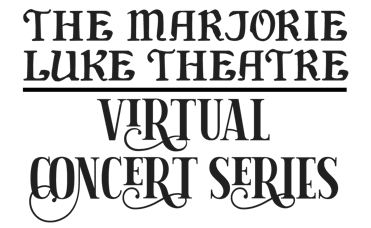 Contact: Rod Lathim, ProducerRodlathim@gmail.com805 569-1064FOR IMMEDIATE RELEASELuke Theatre Announces Fourth Virtual Concert in Series“Jackson Gillies In Concert” Streams for Free Beginning December 18thNovember 5, 2020Santa Barbara, CA  The Marjorie Luke Theatre will launch its fourth Virtual Concert Jackson Gillies In Concert, streaming for free beginning on December 18th, at www.luketheatre.org. The Luke Virtual Concert Series kicked off on September 18th, 2020 with Mendeleyev In Concert and two additional concerts Resonance and Pianos at The Luke are also streaming now 24/7. Santa Barbara Singer/songwriter/producer Jackson Gillies hit the Santa Barbara music scene at the age of 15 with his engaging personality and strong vocal skills. Now at 21, he has matured into a wiser and more seasoned artist and will perform many of his new, original songs and covers in this concert videotaped onstage at The Marjorie Luke Theatre.Jackson Gillies has performed in almost every venue in greater Santa Barbara, has been a speaker with TEDx, won Teen Star in 2016, performed with the likes of Kenny Loggins, Michael McDonald and David Foster, and was a contestant on American Idol last season. His audition for Idol in front of Lionel Richie, Katy Perry and Luke Bryan was viewed by over 25 million people. “Jackson returns to perform after over a year’s hiatus and his new songs are heartfelt, authentic and intimate. After a deep inward journey, Jackson has emerged with a more sensitive, contemplative and emotional musical style that is most impressive. Audiences will definitely see a new ‘Jackson’ on The Luke stage,” said producer Rod Lathim.“I’m so grateful to The Luke for giving me this opportunity. The fact that I got to do this at all, is incredible. Some people don't get to do anything like this ever in their lives. It's an incredibly special thing to be able to curate and tweak every single aspect of a show – the look, feel and sound, and to be able to play with my friends and wonderful artists Trevor Hurvitz, Randy Tico, Brian Mann and Laura Mihalka. It’s been a great way of processing everything that's happened during this pandemic,” added Gillies.Jackson Gillies In Concert was shot with three cameras, as all the Luke Series Concerts have been produced, with the artistry of Videographer David Bazemore. Gillies personally mixed all the sound for the Concert. The Luke Virtual Series continues to grow in popularity with over 120,000 views since September. All concerts are free and stream indefinitely at luketheatre.org.Thanks to a generous group of individual and business sponsors, this Series is offered as a gift to our community, with upcoming concerts including Tariqh Akoni & Friends, On The Verge Theatre Festival’s Santa Barbara Home Project featuring spoken word personal histories.The Luke Theatre’s Virtual Concert Series Sponsors include Hutton Parker Foundation, Jean Kaplan, Andrew and Liz Butcher, Rod Lathim, Montecito Journal, Anonymous, Santa Barbara Auto Group, Schipper Construction, Home Improvement Center, Larry and Gerrie Fausett, Gerd and Peter Jordano, Anne Towbes, Stephen & Kathleen Carmel, Easy Lift Transportation, Dawn Ziemer, Ferris Orthodontic Group, Dr. Thomas Van Meter, Phil and Pam McLendon, Sam and Sandra Tyler, Pamela Dillman-Haskell and The Battle Family. To become a Concert Series Sponsor, contact The Luke Theatre at www.luketheatre.org or call 805 569-1064.Go to www.luketheatre.org for full details on Concerts and release dates to come.  All artists announced are subject to change. To learn more about Jackson Gillies visit www.Jacksongilliesmusic.com.# # #